 obs.: preencher no Microsoft Word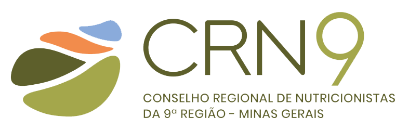 Declaro sob as penas da lei, que permaneço atendendo aos critérios específicos a época da formalização da minha atuação na Pessoa Jurídica supracitada junto ao CRN-9. Nestes termos pede deferimento, REQUERIMENTO ANOTAÇÃO DE RESPONSABILIDADE TÉCNICA - ARTEu,Eu,nutricionista inscrito (a) neste Regional sob o nº nutricionista inscrito (a) neste Regional sob o nº nutricionista inscrito (a) neste Regional sob o nº nutricionista inscrito (a) neste Regional sob o nº nutricionista inscrito (a) neste Regional sob o nº nutricionista inscrito (a) neste Regional sob o nº , CPF , CPF solicito a emissão da Anotação de Responsabilidade Técnica referente à atuação na pessoa jurídicaResponsabilidade Técnica referente à atuação na pessoa jurídicaResponsabilidade Técnica referente à atuação na pessoa jurídicaResponsabilidade Técnica referente à atuação na pessoa jurídicaResponsabilidade Técnica referente à atuação na pessoa jurídicaResponsabilidade Técnica referente à atuação na pessoa jurídicaResponsabilidade Técnica referente à atuação na pessoa jurídicaResponsabilidade Técnica referente à atuação na pessoa jurídicaResponsabilidade Técnica referente à atuação na pessoa jurídicaCNPJ , situada à, situada àna qual cumpro a carga horária semanal dena qual cumpro a carga horária semanal dena qual cumpro a carga horária semanal dena qual cumpro a carga horária semanal dehoras, atuando no segmentohoras, atuando no segmentohoras, atuando no segmentohoras, atuando no segmento(preencher conforme segmentos de atuação descritos na Resolução CFN nº 600/2018)(preencher conforme segmentos de atuação descritos na Resolução CFN nº 600/2018)(preencher conforme segmentos de atuação descritos na Resolução CFN nº 600/2018)(preencher conforme segmentos de atuação descritos na Resolução CFN nº 600/2018)(preencher conforme segmentos de atuação descritos na Resolução CFN nº 600/2018)(preencher conforme segmentos de atuação descritos na Resolução CFN nº 600/2018)(preencher conforme segmentos de atuação descritos na Resolução CFN nº 600/2018)(preencher conforme segmentos de atuação descritos na Resolução CFN nº 600/2018)(preencher conforme segmentos de atuação descritos na Resolução CFN nº 600/2018)(preencher conforme segmentos de atuação descritos na Resolução CFN nº 600/2018)(preencher conforme segmentos de atuação descritos na Resolução CFN nº 600/2018)(preencher conforme segmentos de atuação descritos na Resolução CFN nº 600/2018)(preencher conforme segmentos de atuação descritos na Resolução CFN nº 600/2018), em de  de(local)(dia)(mês)(ano)Assinatura do(a) Interessado(a)